حضرات السادة والسيدات،ت‍حية طيبة وبعد،1	بناءً على طلب رئيس لجنة الدراسات 15، المعنية بموضوع الشبكات والتكنولوجيات والبنى التحتية لأغراض النقل والنفاذ وال‍منشآت ال‍من‍زلية، يشرفني إفادتكم بأن لجنة الدراسات هذه، التي ستجتمع من 1 إلى 12 يوليو 2013، تنوي تطبيق الإجراء الموصوف في القسم 9 من القرار 1 الصادر عن الجمعية العالمية لتقييس الاتصالات (دبي، 2012) وذلك من أجل ال‍موافقة على مشروع التعديل المذكور أعلاه.2	ويشتمل الملحق 1 بهذه الرسالة على ملخص مشروع مراجعة التعديل المقترح الموافقة عليه وعلى عنوانه والوثيقة التي يرد فيها.3	يرجى من أي دولة عضو في الاتحاد أو عضو في القطاع أو منتسب إليه أو هيئة أكاديمية، تعلم بوجود براءة اختراع في حيازتها أو في حيازة الغير من شأنها أن تشمل كلياً أو جزئياً عناصر من مشروع التعديل المقترح الموافقة عليه، أن تكشف عن هذه المعلومات لمكتب تقييس الاتصالات، عملاً بالسياسة المشتركة للبراءات المعتمدة لدى قطاع تقييس الاتصالات/قطاع الاتصالات الراديوية/ال‍منظمة الدولية للتوحيد القياسي/اللجنة الكهرتقنية الدولية (ITU-T/ITU-R/ISO/IEC).وي‍مكن الاطلاع على معلومات براءات الاختراع ال‍متاحة مباشرة على الخط في ال‍موقع الإلكتروني للقطاع (www.itu.int/ITU-T/ipr/).4	وتبعاً لأحكام القسم 9 من القرار 1 سأكون ممتناً لو تفضلتم بإعلامي في موعد أقصاه منتصف الليل بالتوقيت العالمي المنسَّق من يوم 20 يونيو 2013 بما إذا كانت إدارتكم تفوِّض السلطة إلى لجنة الدراسات 15 كي تنظر خلال اجتماعها في مشروع التعديل المذكور بغرض الموافقة عليه.وإذا رأت أي دولة عضو أن عملية النظر بغرض الموافقة ينبغي ألاّ تستمر فعليها أن تبيّن أسباب عدم الموافقة وأن تشير إلى التغييرات الممكنة التي من شأنها تيسير مواصلة النظر في مشروع التعديل والموافقة عليه.5	فإذا كان 70 في المائة أو أكثر من الردود الواردة من الدول الأعضاء تؤيد النظر خلال اجتماع لجنة الدراسات في مشروع هذا التعديل بغرض الموافقة عليه، عندئذ سوف تُكرَّس جلسة عامة في 12 يوليو 2013 لتطبيق إجراء الموافقة.ولذلك فإنني أدعو إدارتكم إلى إيفاد ممثل إلى الاجتماع. ويرجى من إدارات الدول الأعضاء في الاتحاد بيان اسم رئيس وفدها. وإذا كانت إدارتكم ترغب في أن يمثلها في الاجتماع وكالة تشغيل معتمدة أو منظمة علمية أو صناعية أو أي كيان آخر يتعامل في مسائل الاتصالات، ينبغي إبلاغ المدير بذلك طبقاً لأحكام الرقم 239 من المادة 19 من اتفاقية الاتحاد.6	ويمكن الاطلاع على جدول الأعمال وجميع المعلومات ذات الصلة فيما يتعلق باجتماع لجنة الدراسات 15 في الرسالة الجماعية 2/15.7	وفي أعقاب الاجتماع سوف يعلن مدير مكتب تقييس الاتصالات، في رسالة معممة، عن القرار المتخذ بشأن هذا التعديل. ولسوف تُنشر هذه المعلومات أيضاً في النشرة التشغيلية للاتحاد.وتفضلوا بقبول فائق التقدير والاحترام.مالكولم جونسون
مدير مكتب تقييس الاتصالاتالملحقات: 1ال‍ملحـق 1(بالرسالة المعممة TSB 008)ملخص مشروع التعديل 1 للتوصية ITU-T G.9901 (2012) والوثيقة التي يرد فيهامشروع التعديل 1 للتوصية ITU-T G.9901 (2012)، المرسلات المستقبلات في الاتصالات ضيقة النطاق العاملة عبر الخطوط الكهربائية بتعدد الإرسال بتقسيم تعامدي للتردد (OFDM) - توصيف كثافة القدرة الطيفية (PSD)	
التقرير COM 15 - R 2 (سيصدر قريباً)ملخصيتضمن التعديل 1 للتوصية ITU-T G.9901 (2012) ما يلي:•	خطة النطاق لرابطة الصناعات والأعمال في مجال الاتصالات الراديوية (ARIB)، من أجل المرسلات المستقبلات فيما يتعلق بالتوصية ITU-T G.9902.•	خطة النطاق B للجنة الأوروبية للتقييس الكهرتقني (CENELEC) من أجل المرسلات المستقبلات فيما يتعلق بالتوصية ITU-T G.9903.___________مكتب تقييس الاتصالات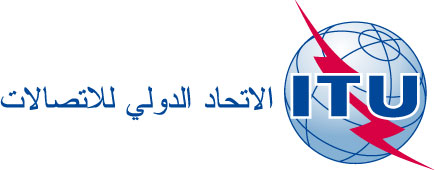 جنيف، 5 فبراير 2013المرجع:TSB Circular 008COM 15/GJإلى إدارات الدول الأعضاء في الاتحادالهاتف:
الفاكس:
البريد الإلكتروني:+41 22 730 5515
+41 22 730 5853
tsbsg15@itu.intنسخة إلى:-	أعضاء قطاع تقييس الاتصالات؛-	المنتسبين إلى قطاع تقييس الاتصالات؛-	الهيئات الأكاديمية المنضمة إلى قطاع تقييس الاتصالات؛-	رئيس لجنة الدراسات 15 ونوابه؛-	مدير مكتب تنمية الاتصالات؛-	مدير مكتب الاتصالات الراديويةالموضوع:اجتماع لجنة الدراسات 15 بهدف الموافقة على مشروع التعديل 1 للتوصية ITU-T G.9901 (2012) عملاً بأحكام القسم 9 من القرار 1 الصادر عن الجمعية العالمية لتقييس الاتصالات (دبي، 2012)
جنيف، 12 يوليو 2013اجتماع لجنة الدراسات 15 بهدف الموافقة على مشروع التعديل 1 للتوصية ITU-T G.9901 (2012) عملاً بأحكام القسم 9 من القرار 1 الصادر عن الجمعية العالمية لتقييس الاتصالات (دبي، 2012)
جنيف، 12 يوليو 2013